ПРОЕКТ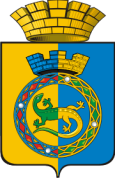 ДУМА ГОРНОУРАЛЬСКОГО ГОРОДСКОГО ОКРУГАВОСЬМОЙ  СОЗЫВПЕРВОЕ  ЗАСЕДАНИЕРЕШЕНИЕот ___________________	 							         № ______г. Нижний ТагилОб утверждении структуры Думы Горноуральского городского округа восьмого созыва	Руководствуясь статьей 20 Регламента Думы Горноуральского городского округа, Дума городского округаРЕШИЛА:Утвердить структуру Думы Горноуральского городского округа восьмого созыва в составе:Председатель Думы, осуществляющий свои полномочия на постоянной основе, избранный из числа депутатов;Заместитель председателя Думы, избранный из числа депутатов;Постоянные депутатские комиссии:- комиссия по вопросам законности и местного самоуправления,- комиссия по бюджету и экономической политике,- комиссия по жилищно-коммунальному хозяйству, природопользованию и охране окружающей среды,- комиссия по социальной политике;4) Аппарат Думы.2. Настоящее Решение вступает в силу со дня подписания.3. Опубликовать настоящее Решение в установленном порядке и разместить на официальном сайте Горноуральского городского округа.Председатель Думы Горноуральского городского округа				      _______________